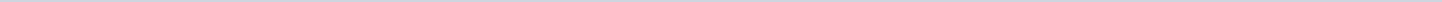 Geen onderwerpen gevonden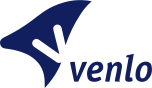 Gemeente VenloAangemaakt op:Gemeente Venlo28-03-2024 13:31MotiesPeriode: 2023Status: Afgehandeld